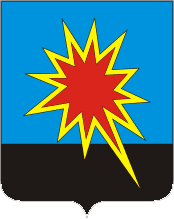 КЕМЕРОВСКАЯ ОБЛАСТЬ - КУЗБАССКАЛТАНСКИЙ ГОРОДСКОЙ ОКРУГАДМИНИСТРАЦИЯ КАЛТАНСКОГО ГОРОДСКОГО ОКРУГАРАСПОРЯЖЕНИЕОт 27.10.2020 г.   № 1757 -рОб утверждении цен на оказание  платных услугмуниципальным унитарным предприятием«Управляющая компания  жилищно-коммунального хозяйстваКалтанского городского округа»	В соответствии с Федеральным законом от 14.11.2002 № 161-ФЗ «О государственных и муниципальных унитарных предприятиях», Уставом муниципального образования – Калтанский городской округ:Установить цены на услуги, оказываемые на платной основе муниципальным унитарным предприятием «Управляющая компания  жилищно-коммунального хозяйства Калтанского городского округа» согласно Приложению  к настоящему постановлению.2. Начальнику отдела организационной и кадровой работы (Т.А. Верещагина) обеспечить размещение настоящего распоряжения на официальном сайте администрации Калтанского городского округа. 3. Настоящее распоряжение вступает в силу с момента подписания.4. Контроль за исполнением настоящего распоряжения возложить на заместителя главы Калтанского городского округа по экономике А.И. Горшкову.И о. главы Калтанскогогородского округа	                                                 Л. А. ШайхелисламоваПриложение к распоряжению администрацииКалтанского городского округаот  27.10.2020 г. №  1757 -р Цены на услуги, оказываемые на платной основе муниципальным унитарным предприятием«Управляющая компания  жилищно-коммунального хозяйстваКалтанского городского округа»Заместитель главы Калтанского городского округа по  экономике                                                       А.И. ГоршковаВид услугиЕд. изм.Стоимость, руб.Помывка в отделении бани с использованием парной (все категории граждан)час.350,00Торговая наценка на сопутствующие товары%до 40